1 Miky Neag Ii povestesc fetitei mele dspre beneficiile lecturii, ii citesc de care ori am timp. Incerc sa ii insuflu pasiunea mea pentru citit.Unlike · Reply · Message · 1 · April 13 at 9:50am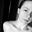 2 Daniela Raluca Cand avea 5 luni a inceput sa fie interesata de ele sa le roada. Apoi sa le deschida, apoi sa le priveasca si sa le atinga (carti gen atinge animalutul). Pe masura ce-a crescut i-am cumparat carti cu imagini mari, pop-ups, interactive ( misca fermoarul), iar acum citim impreuna. Eu citesc iar ea urmareste imaginile.Like · Reply · Message · April 13 at 7:51pm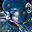 3 Luminita Elena Pricop Ii citesc inca de cand era in burtica, acum are 6 luni si este foarte atent si fascinat de cartile cu poze...iar cand aude cuvintele face ochii mari si asteapta finalul povestii numai asa.Like · Reply · Message · April 14 at 11:42am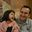 4 Bilghin Bolat Am inceput cu volume care contin multe poze, apoi cu unele pop-up, apoi e-book, si acum citim in fiecare seara cate o povestioara la culcare. Pe unele le stie pe de rost, de acum.Like · Reply · Message · April 13 at 11:15am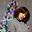 5 Ovidia Mariana Ionescu Am inceput prin a inventa povesti seara la culcare. Acum citim fiecare din cartea lui seara in pat ............ adica mai mult baietelul meu pentru ca in timp ce citeste imi si povesteste.Like · Reply · Message · April 13 at 11:41am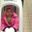 6 Simona Bocai De când era bebelusa o fascinează cartile, are si ea de copii cu imagini,la 2anisori nu are multa răbdare sa-i citesc in schimb le rasfoieste ea si urmareste imaginileLike · Reply · Message · April 14 at 7:18am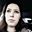 7 Roxana Teodora In fiecare zi citim 15-30 minute. Mergem la biblioteca sau librarie si alegem carti dupa diverse criterii: dupa titlu, dupa coperta, dupa cat de groasa/subtire, dupa prezentarea de pe spate etc. A citit Dl Buf/ Dl Gadilici si restul din serie pentru ca...See MoreLike · Reply · Message · 1 · April 13 at 9:56pm · Edited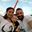 8 Madalina Claudia Papa Lui Darius, 1 an și 3 luni , I-am citit încă din burtică. La câteva luni I-am cumpărat cărți cartonate cu animalute, forme, culori și cărți de povesti. Este Foarte încântat atât când îi citesc cât și atunci când asculta cântece și povesti în mașină, înregistrate pe cdLike · Reply · Message · April 13 at 11:20am · Edited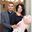 9 Nastase Oana Valeria Incerc cat pot de bine sa "joc"o lectura ,pentru a.i starni curiozitatea. Ridic intonatia,scot fel si fel de sunete si folosesc mimica fetei cat pot de mult (bebica are 5 luni si trebuie sa o fac cumva cumva sa ma asculte) 😍 dar momentul cand ne punem sa citim il facem maxim....este timpul nostru impreuna 😍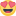 Like · Reply · Message · April 13 at 9:57am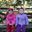 10 Simona Sica Fetitele mele sunt mici,inca nu stiu sa citeasca,le citesc eu iar ele sunt fascinate de poze,asa ca atunci cand le cumpar o carte trebuie sa aiva multe poze,dar le plac povestile si poeziileLike · Reply · Message · April 15 at 12:21pm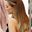 11 Cristina Serena I-am spus de mica povesti-unele inventate de mine si apoi cand a mai crescut a devenit ea singura interesata de carticele de povesti cu imagini si acum ii citesc aproape in fiecare zi cate o pevestioara ...Like · Reply · Message · April 14 at 4:17pm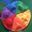 12  Lelia Buric Citim zilnic! Cărți cu sau fără text! Răsfoim cărți în librarii sau în centre comerciale,cumpărăm cumane avem ocazia titluri pentru orice vârstă! Spor la citit!Like · Reply · Message · April 14 at 12:52am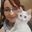 13 Petra Gradinaru Înainte ii citeam in fiecare seara cate o poveste, acum imi citește ea, și-a dezvoltat mult vocabularul.Like · Reply · Message · April 15 at 7:01am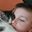 14 Ioana Melania Mergem la teatru , citim povesti si deja suntem interesati de reviste!Like · Reply · Message · April 13 at 12:58pm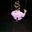 15 Sofia Maria Am incercat in fiecare seara sa inventezi povesti iar ea ma intrebat de unde stiu atatea . Raspunsul :am citit .Si am facut-o curioasa sa citeasca si ea .si o face...Like · Reply · Message · April 13 at 12:28pm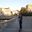 16 Viorica Picincu-Hobjila Iau cate o carte si "ma intreb"...oare despre ce e vorba? Si incep sa dau variante...asta ii starneste interesul baietelului si cere cartea pentru a afla ;)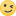 Like · Reply · Message · April 15 at 9:59am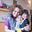 17 Roxana Mirela Citim impreuna, zilnic, dintr o carte cu povesti indragita de ei.Like · Reply · Message · April 15 at 9:36am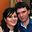 18 Cristina Matei In fiecare noapte,inainte de culcare citim minim o poveste.Isi alege singura povestea iar a doua zi face mici scenete cu personaje.Like · Reply · Message · April 13 at 10:16pm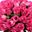 19 Florica Cosma Ii citesc mereu fetei seara cate o poveste dar si cand era in burtica. Era curioasa si ii place poveștile !❤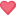 Like · Reply · Message · 1 · April 14 at 12:10pm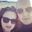 20 Dani Dragomir Ii citesc de cand era in burtica si seara povesti si ii explic de ce e bine sa citeasca cat mai mult.Like · Reply · Message · 1 · April 14 at 9:13am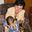 21 Elena Aplugaritei Incerc sa ii insuflu pasiunea mea pentru citit citind ,mereu impreunaLike · Reply · Message · Yesterday at 1:48pm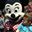 22 Maria Ignea Marcela le place la nebunie sa asculte povesti citite de mine, eu ma bag in pielea personajelor si cobor la nivelul copiilor.Like · Reply · Message · Yesterday at 11:02am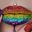 23 Adina Gavriloi Fiului meu i-am cumpărat cărți și i-am citit încă de când era în burtică.Acum citesc alături de el și își alege singur o parte din cărțile pe care le citește.Like · Reply · Message · April 16 at 1:55pm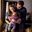 24 Ana-Maria Țepeș Chiar daca fetita mea e inca micuta, e mereu atrasa de imaginile foarte colorate ale cartilor.Like · Reply · Message · April 14 at 12:58am · Edited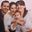 25 Aurelia Pancu Le citim noi le aratam poze si asa cand vor mai creste vor dori sa citeasca si ei acum suntem mititei un 1 si4 luniLike · Reply · Message · April 14 at 2:00pm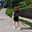 26 Anca Ticu Citind seara povești copilului și discutându-le, dar și oferind un exemplu, prin lecturi constante ale părințilorLike · Reply · Message · 16 hrs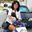 27 Marin Theodora De cate ori pune anumite intrebari fac pe nestiutoarea si ii spun ca raspunsul il gasim in carti sau diferite publicatii si astfel cautam impreuna frunzarind sau citind iferite materiale publicateLike · Reply · Message · April 16 at 11:25am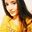 28 Herman Criss Emma Incep sa ii spun ceva din poveste si apoi vede ca e interesanta si incepe sa citeasca ea ca sa afle continuareaLike · Reply · Message · April 15 at 8:14am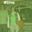 29 Aghinitei Maria Incep sa citesc o poveste incitanta, dar nu o termin sub pretextul ca sunt ocupata, dar mai este putin de citit si.. motivatia este invingatoare!Like · Reply · Message · April 15 at 7:54am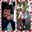 30 Valeria Chertes Am cumparat carti in functie de cum am crescut, am citit la inceput eu, apoi impreuna si acum incetisor citeste singur.Like · Reply · Message · April 14 at 11:08pm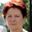 31 Maria Grigore inca de mici le-am cititi, le-am povestit si a devenit un ritual fara de care nu putem dormi, apoi am inceput sa citim impreunaLike · Reply · Message · April 14 at 8:18am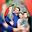 32 Katy Oprea Inventăm povești iar seara la culcare îi povestesc copilăria mea,îi place f mult.Like · Reply · Message · April 14 at 10:01am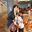 33 Ciofu Monika Draga mea citește de acum singură!Vorbește frumos,cu argumente, datorită cititului!Like · Reply · Message · April 14 at 7:49pm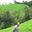 34 Ion Grigore am cumparat mereu carti, incepand de la cele de bebe, moi, apoi la cele cu imagini si sunete, apoi la cele cu scrisLike · Reply · Message · April 14 at 8:35am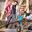 35 Nicolae Matei avem timpul de poveste in fiecare seara, le place mult sa le citesc si adora povestileLike · Reply · Message · April 13 at 9:48pm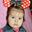 36 Ionela Nicoleta Manea Ii povestesc fetitei mele dspre beneficiile lecturii, ii citesc de care ori am timp. Incerc sa ii insuflu pasiunea mea pentru citit.Like · Reply · Message · April 15 at 7:03am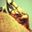 37 Ramona Tudoran Eu merg cu ei in librarii si alegem cartile impreuna.Like · Reply · Message · 1 · April 13 at 10:02am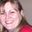 38 Carnaru Cozma Alina Facem, cat de des putem, lectura dupa imagini :)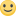 Like · Reply · Message · April 13 at 11:57am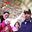 39 Oana Mihaela Chisnenco Citim povești în fiecare seară, îi explic ce este bun și ce este rău în acele poveștiLike · Reply · Message · Yesterday at 5:41am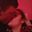 40 Aricov Andreea Am anceput sa ai spun an fiecare seara o poveste.si este foarte fascinata si a anceput singura sa asi ia carti de la bibliotecaLike · Reply · Message · April 13 at 1:43pm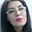 41 Magda Veronica Citind in fiecere seara la culcareLike · Reply · Message · April 13 at 3:24pm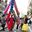 42 Claudia Nicolae citim povesti in fiecare seara, ne punem in pielea personajelor, ne costumamLike · Reply · Message · April 15 at 9:32am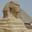 43 Elena Racovita In primul rand prin exemplul personal si apoi stimulandu-i curiozitateaLike · Reply · Message · April 15 at 10:24am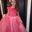 44 Gheorghe Maria Corina In fiecare seara citim o povestioara si facem un alt final la poveste sa ne amuzam un pic.Like · Reply · Message · April 15 at 10:07am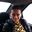 45 Ana Maria Citim împreună.Like · Reply · Message · April 13 at 9:37pm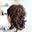 46 Criss Tina Pur si simplu ii citesc frumoasele povesti si ii place ceea ce audeLike · Reply · Message · April 16 at 5:10am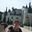 47 Nicoleta Enache Citindu i de micuțaLike · Reply · Message · April 15 at 12:00am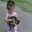 48 Ela Myha in fiecare seara avem program de citit povesti si mai nou si poeziiLike · Reply · Message · Yesterday at 11:27am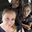 49 Flory Matei la inceput ii citesc eu, apoi citim impreuna, apoi imi citeste ea mieLike · Reply · Message · April 13 at 7:44pm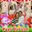 50 Georgeaugustin Marin Am inceput cu volume care contin multe poze, apoi cu unele pop-up, apoi e-book, si acum citim in fiecare searaLike · Reply · Message · April 15 at 11:07am